Управление образования города КузнецкаПРИКАЗОт  01.04.2021 г.                                                                                               № 262КузнецкОб утверждении  Правил  оказания платных образовательных услуг и порядка    платы для физических и юридических лиц за услуги (работы), относящиеся к основным видам деятельности муниципальных образовательных организаций, функции и полномочия учредителя которых осуществляет управление образования города Кузнецка В соответствии с Постановление Правительства РФ от 15 сентября 2020 г.       N 1441 "Об утверждении Правил оказания платных образовательных услуг", Положением управления образования города КузнецкаПРИКАЗЫВАЮ:1. Утвердить  Правила  оказания платных образовательных услуг и порядок    платы для физических и юридических лиц за услуги (работы), относящиеся к основным видам деятельности муниципальных образовательных организаций, функции и полномочия учредителя которых осуществляет управление образования города Кузнецка, согласно приложению. 2.Признать утратившим силу:-  приказ управления образования от 03.09.2018 г. № 1010 «А» «О внесении изменений в   Порядок определения платы для физических и юридических лиц за услуги (работы), относящиеся к основным видам деятельности муниципальных образовательных организаций, функции и полномочия учредителя которых осуществляет управление образования города Кузнецка»;-   приказ управления образования от 02.09.2019 г. № 794 «А» «О внесении изменений в приказ управления образования от 03.09.2018 г. № 1010 «А»  «Об утверждении  Порядка определения платы для физических и юридических лиц за услуги (работы), относящиеся к основным видам деятельности муниципальных образовательных организаций, функции и полномочия учредителя которых осуществляет управление образования города Кузнецка»;- приказ управления образования от 03.02.2020 г. № 119 «А» «О внесении изменений в приказ управления образования от 03.09.2018 г. № 1010 «А»  «Об утверждении  Порядка определения платы для физических и юридических лиц за услуги (работы), относящиеся к основным видам деятельности муниципальных 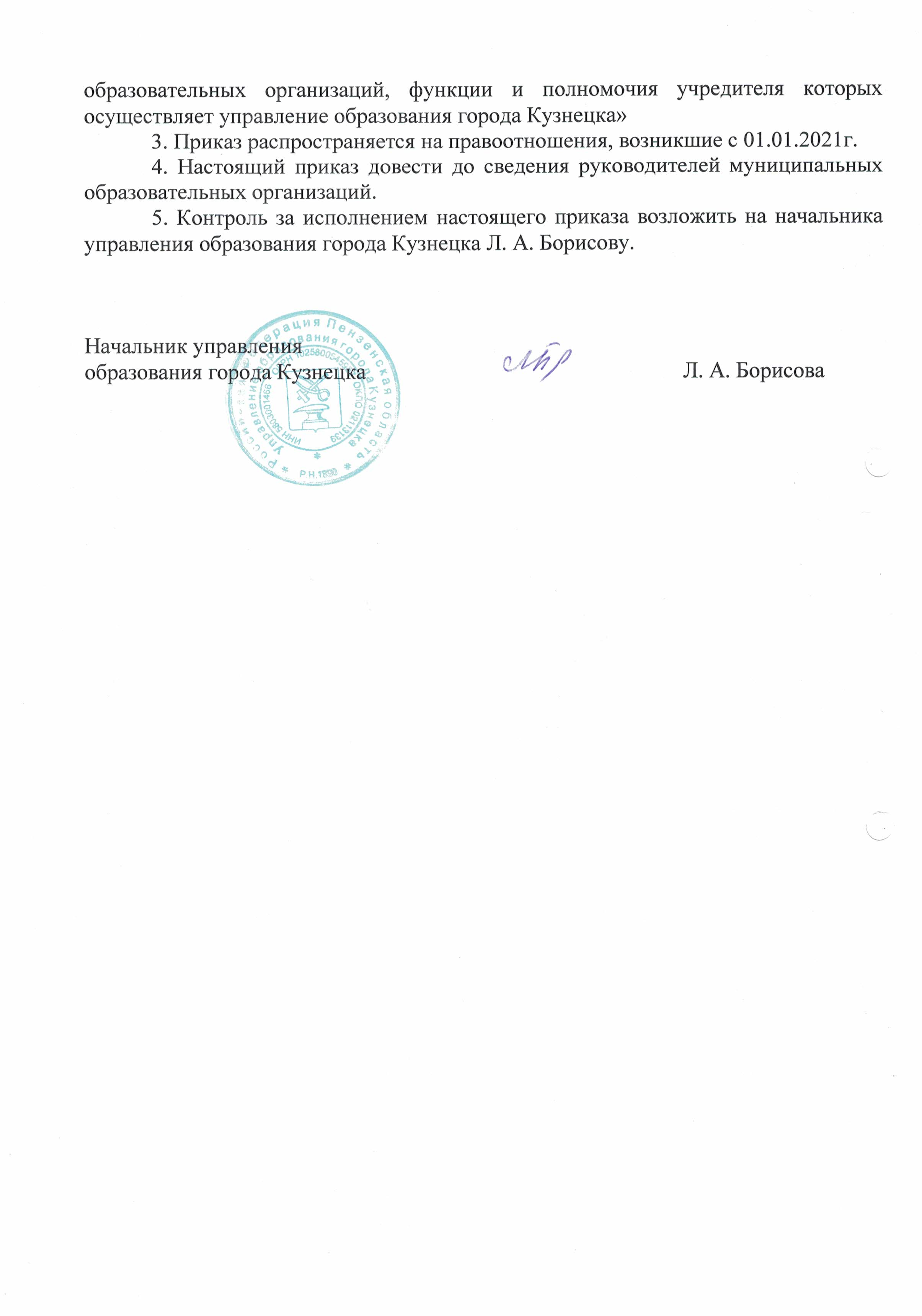 